Year 3 Alternative Learning (26.1.21)Year 3 Alternative Learning (26.1.21)Exercise: Push up and sit up challenge! See how many push ups you can complete in 1 minute. Use the diagram below to help you, remember you can go on to your knees rather than your toes if it is too hard! Now see how many sit ups you can complete in 1 minute. Again, use the diagram below to help you. 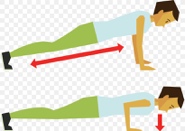 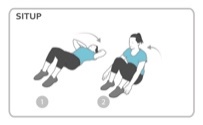 Exercise: Push up and sit up challenge! See how many push ups you can complete in 1 minute. Use the diagram below to help you, remember you can go on to your knees rather than your toes if it is too hard! Now see how many sit ups you can complete in 1 minute. Again, use the diagram below to help you. English Alternative spellingsIn these words, the ‘i’ makes the ‘igh’ sound.                -find          -kind     -mind     -behind        Alternative task Re read and listen to chapters 1-3 of fantastic Mr Fox using the PowerPoint called ‘Fantastic Mr Fox-chapters 1-3’. See if you can remember what happened in each chapter. Can you remember all the character’s names? Now log on to Education city using your personal username and password. Go to subjects, English, year 3 and ‘thinkits’. Open and read both ‘Describing feelings-intonation’ and ‘speaking in character-changing voices’ and think about the question that is being asked. There is also a paper copy of these attached called ‘English-thinkits’. Now find the sheet called ‘Alternative English- Role Play’ and have a look at the different characters. Today, you are going to role play some of the different parts of the story so far. Ask someone in your house to role play with you and use the examples at the bottom of the sheet to act out out the different parts of the story. If you can think of some different parts to role play, then act those out as well!English Alternative spellingsIn these words, the ‘i’ makes the ‘igh’ sound.                -find          -kind     -mind     -behind        Alternative task Re read and listen to chapters 1-3 of fantastic Mr Fox using the PowerPoint called ‘Fantastic Mr Fox-chapters 1-3’. See if you can remember what happened in each chapter. Can you remember all the character’s names? Now log on to Education city using your personal username and password. Go to subjects, English, year 3 and ‘thinkits’. Open and read both ‘Describing feelings-intonation’ and ‘speaking in character-changing voices’ and think about the question that is being asked. There is also a paper copy of these attached called ‘English-thinkits’. Now find the sheet called ‘Alternative English- Role Play’ and have a look at the different characters. Today, you are going to role play some of the different parts of the story so far. Ask someone in your house to role play with you and use the examples at the bottom of the sheet to act out out the different parts of the story. If you can think of some different parts to role play, then act those out as well!Maths Alternative timestablesLog on to Times Tables Rockstars with your personal login https://ttrockstars.com/  Complete your personal timestable challenges and have a go at the new battle between 3C and 3W. Practise your 2’s, 5’s and 10’s timestables by chanting the multiples of 2,5 and 10. For example 2,4,6,8...Now find the sheet called ‘Alternative-5 timestables’ and have a go at the timetables circles by multiplying the numbers together. For example 5x6=Alternative maths taskToday we are looking at quarters again. This time we are looking at ¼ of a set of objects. Watch yesterday’s PowerPoint again to help you remember. Have a look at this BBC Bitesize page, reading through each section https://www.bbc.co.uk/bitesize/articles/zrjjcmn To find a quarter of an amount we split the amount into 4 equal groups. We half it and half it again.Find the sheet called ‘Alternative- Quarter of quantities’. Complete each task by finding 1 quarter of the amounts shown. Remember to split the quantities into 4 equal groups.Maths Alternative timestablesLog on to Times Tables Rockstars with your personal login https://ttrockstars.com/  Complete your personal timestable challenges and have a go at the new battle between 3C and 3W. Practise your 2’s, 5’s and 10’s timestables by chanting the multiples of 2,5 and 10. For example 2,4,6,8...Now find the sheet called ‘Alternative-5 timestables’ and have a go at the timetables circles by multiplying the numbers together. For example 5x6=Alternative maths taskToday we are looking at quarters again. This time we are looking at ¼ of a set of objects. Watch yesterday’s PowerPoint again to help you remember. Have a look at this BBC Bitesize page, reading through each section https://www.bbc.co.uk/bitesize/articles/zrjjcmn To find a quarter of an amount we split the amount into 4 equal groups. We half it and half it again.Find the sheet called ‘Alternative- Quarter of quantities’. Complete each task by finding 1 quarter of the amounts shown. Remember to split the quantities into 4 equal groups.RE Re-watch the parable of the Good Samaritan using this BBC Bitesize link. https://www.bbc.co.uk/bitesize/clips/z4vcd2p You could also read the story on the sheet attached called ‘The Good Samaritan’. Discuss with somebody in your home what the parable is trying to teach. Discuss these key words and their meanings:  -parable         - levite         -priest          -samaritan         -neighbour With somebody at home, discuss when it would be easy to help somebody else and when it might be more difficult to help somebody else? Think about why this is the case. Use the sheet attached called ‘RE- looking after others’ to write down your ideas and show how you could overcome the difficulties of helping others.Remember helping others can happen in many ways. Consider how you could help animals, people and the environment. Alternative RE Re-watch the parable of the Good Samaritan using this BBC Bitesize link. https://www.bbc.co.uk/bitesize/clips/z4vcd2p You could also read the story on the sheet attached called ‘The Good Samaritan’, with somebody at home. Discuss with somebody in your home what the parable is trying to teach.Find the sheet called ‘Alternative RE-Kindness’ and create a poster showing how others can look after each other. Use the pictures to help you think of others needing help and draw pictures in the box to show how you could help these. RE Re-watch the parable of the Good Samaritan using this BBC Bitesize link. https://www.bbc.co.uk/bitesize/clips/z4vcd2p You could also read the story on the sheet attached called ‘The Good Samaritan’. Discuss with somebody in your home what the parable is trying to teach. Discuss these key words and their meanings:  -parable         - levite         -priest          -samaritan         -neighbour With somebody at home, discuss when it would be easy to help somebody else and when it might be more difficult to help somebody else? Think about why this is the case. Use the sheet attached called ‘RE- looking after others’ to write down your ideas and show how you could overcome the difficulties of helping others.Remember helping others can happen in many ways. Consider how you could help animals, people and the environment. Alternative RE Re-watch the parable of the Good Samaritan using this BBC Bitesize link. https://www.bbc.co.uk/bitesize/clips/z4vcd2p You could also read the story on the sheet attached called ‘The Good Samaritan’, with somebody at home. Discuss with somebody in your home what the parable is trying to teach.Find the sheet called ‘Alternative RE-Kindness’ and create a poster showing how others can look after each other. Use the pictures to help you think of others needing help and draw pictures in the box to show how you could help these. ReadingAlternative learning -Go on to Oxford owl using https://www.oxfordowl.co.uk/ and log on using your class username and password. Go to the ‘Read Write Inc ebook library’.Red group- Find the book called ‘sun hat fun’. Recap the speeds sounds at the front of the book. Now turn to page 14 and practise the green words. Then read the story ‘This cat’ from pages 15-18. Fred talk the sounds then say the word. Remember you cannot sound it out. What three things can the cat do?Do you like cats?Do you think the woman in the story likes cats?Green group- Find the book called ‘Nip and Chip’. Read the speeds sounds, green words and red words on pages 14 and 15. Remember you can’t sound out red words! Now read the story ‘Gran’s van’ from pages 16-21, try to Fred all the words in your Head! Go back through the story to help you answer the questions below. Does Gran think her van is fast or slow?What noises does the van make?What happens to Gran’s van at the end?Name 4 things that Gran’s van goes faster than.Purple and pink group- Find the book called ‘Red Ned’. Read the speeds sounds, green words and red words at the front of the book. Remember you can’t sound out the red words! Now read the story from pages 6-20, try to Fred all the words in your Head! Use Fred Talk to sound out words that you don’t know. Discuss what these words mean with someone at home: -can             -chop                -tin               -dust                -shedOrange and yellow group - Find the book called ‘Fright Night’. Read these red words before reading the book: -the         -you          -do           -be            -I’ve             -I              -what            Now read the story from pages 4-10, making sure you Fred all the words in your head. Read the story again at a different time in the day, or tomorrow, to increase your speed and fluency!Blue group- Find the book called ‘Our incredible planet’. Have a look at the front cover and read the title. Who is the author? What do you think the book is going to be about? Is it a fiction or a non-fiction book?Now read these story green words and red words before reading the book. -incredible       -spoiling             -harmful             -greenhouse         -destroying         -struggle          -avoid    -wrapped         -why                  -they                   -some                   -there                 -what                -do Now read pages 5-7 of the book. Consider how the planet is being spoilt. What could you do to help?Remember school website is:http://www.moorside.newcastle.sch.uk/websiteIf stuck or want to send completed work then email linda.hall@moorside.newcastle.sch.uk  